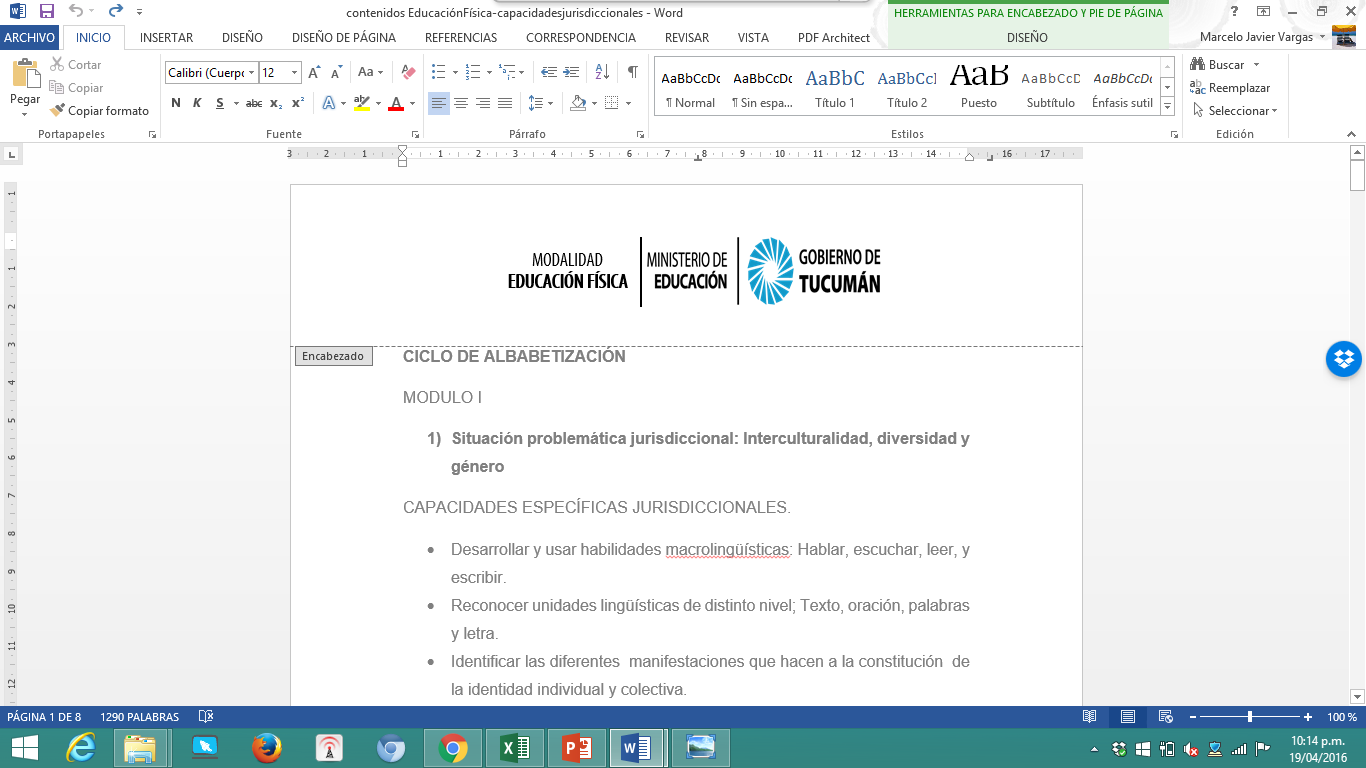 COORDINACIÓN DE LA MODALIDAD DE EDUCACIÓN FÍSICA- MINISTERIO DE EDUCACIÓN DE LA PROVINCIA DE TUCUMÁNEspacio curricular Educación Física    NIVEL PRIMARIOContenidos sugeridos para  trabajo en casa: Juegos tradicionales.Investiga sobre los juegos que jugaban tus padres y tus abuelos cuando eran chicos. ¿A qué se llama juegos tradicionales?Menciona dos y explica brevemente de que se trata cada uno. Selecciona uno de tu agrado y  ponte a jugar.Regístrate a través de  un video con una  duración  de 20 segundos donde estés.  jugando a tu juego tradicional favorito.Video de coreografías para realizar en casa.Link: https://www.youtube.com/watch?v=qjkCOMRZp14&list=PLThwJ0UQ--609GitErpOYVNAgpWZjA-ErSelecciona la coreografía de tu agrado y desafíate en seguirla.Realizar  con ayuda de la familia una rutina de ejercicios y repetir 3 veces a la semana (según capacidad de cada uno)Saltos con soga 50 a 100 saltos Sentadillas para fuerza de piernas con silla, sentarse y pararse 30 repeticionesFuerza  de abdomen acostados en el suelo acostarse y sentarse 25 repeticiones Ejercicios de movilidad con un palo de escoba, parados realizar tomando el palo con las manos movimientos circulares de un lado al otro, extender y flexionar, repetir 20 veces.Bailar tres temas musicales seguidos de tu gusto, moviendo todo tu cuerpo. Ejercicios de estiramiento, sentados en el suelo estirar los músculos durante 6 segundos.